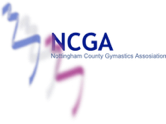 NOTTS COUNTY MAG CHAMPIONSHIPSSUNDAY 10th April 2022Erewash Valley Gymnastics Club, Hallam Fields Road, Ilkeston DE7 4AZClosing Date for Entries: Saturday 12th March 2022Entry Fee: £15 per gymnastENTRY FORMENTRY FORMEntry form to be returned to Sue Snelgrove at s.snelgrove@btinternet.com.  Entry fees to be paid online to Notts County Gymnastics Association, HSBC Bank, Account number 81551914, Sort code 40-35-18 or by cheque payable to Notts County Gymnastics Association.  Please confirm payment method and that payment has been made.Name of Club:Club BG No.Contact name for information on this competition to be sent to:Email address:Telephone:Name of responsible Coach for competition:E-mail:  Name of Judge:Judge BG No. Judge email:  NAMEDATE OF BIRTHBG NUMBERLEVEL(COUNTY/ NOVICEApparatus selection for juniors / novice – Mushroom / pommel horseStrap bar / chalk barWhich apparatus for Novice